         D O M     P O M O C Y     S P O Ł E C Z N E J     W     J E D L A N C E   
          Jedlanka   ul.   Kasztanowa   29,  26 - 660   Jedlińsk,   tel. ( 48 ) 321-30-26,
        e-mail:  kontakt@jedlankadps.pl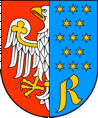 --------------------------------------------------------------------------------------------------------------------------------------                 Jedlanka, dnia 24.10.2023r.DPS.A.271.18.2023	                                                              ZAPYTANIE  CENOWE                                                                                                                                                   

„ Wykonanie dokumentacji projektowo - kosztorysowej  dostosowania budynku mieszkalnego Oddziału nr 1 Domu Pomocy Społecznej  w Jedlance do przepisów przeciwpożarowych ” wraz z wszystkimi uzgodnieniami.ZamawiającyDom Pomocy Społecznej w Jedlance, Jedlanka    ul.  Kasztanowa  29,   26-660 JedlińskTel./fax ( 48 ) 321-30-26, e-mail: kontakt@jedlankadps.plREGON 000294728Tryb postępowania Do prowadzonego postępowania nie stosuje się przepisów ustawy z dnia 11 września 2019 roku- Prawo zamówień publicznych ( Dz. U. 2022 poz. 1710z późn.zm ). Wartość zamówienia jest niższa od kwoty                 130 000,00 złotych, o której mowa w art. 2 ust. 1 pkt. 1 ww. ustawy. Postępowanie prowadzone jest w oparciu o zasady określone w niniejszym zapytaniu cenowym. Zamawiający zastrzega sobie prawo odstąpienia od niniejszego postępowania na każdym jego etapie bez wyłonienia Wykonawcy i bez podawania przyczyn. Zapytanie cenowe nie stanowi oferty zawarcia umowy w rozumieniu przepisów Kodeksu Cywilnego. Potencjalni Wykonawcy nie będą uprawnieni do występowania z jakimikolwiek roszczeniami pieniężnymi lub niepieniężnymi wobec Zamawiającego w związku z niniejszym zapytaniem cenowym, w tym z tytułu poniesionych przez nich kosztów i szkód, w szczególności w przypadku odstąpienia przez Zamawiającego od postępowania lub wyboru innego Wykonawcy.
   Przedmiot zamówienia Przedmiotem zamówienia jest opracowanie dokumentacji projektowo-kosztorysowej dostosowania budynku mieszkalnym Oddziału nr 1 DPS w Jedlance do przepisów przeciwpożarowych wraz z wszystkimi uzgodnieniami.Zakres opracowania.Przedmiotem zamówienia jest Wykonanie dokumentacji projektowo-kosztorysowej  dostosowanie budynku  mieszkalnego nr 1 Domu Pomocy Społecznej w Jedlance do przepisów przeciwpożarowych.        Szczegółowy zakres prac zgodnie  z decyzją MZ.5580.64.5.2019 K M P S P w Radomiu ,Opinią techniczną              i wytycznymi dla branży projektowej   (Załączniki)Wymagania dla dokumentacji projektowo-kosztorysowej:                                                                          a) Projekt wykonawczy(dla każdego projektu osobny dokument )  –4 egz w budynku nr 1 Domu Pomocy Społecznej w Jedlance                                                                                                                                                                                                                                                                                                                                           b) Specyfikacje techniczne wykonania i odbioru w/w robót – 2 egz.                                                                                                     c) Kosztorysy inwestorskie + przedmiary robót (Przedmiary winny zawierać szczegółowe wyliczenia ilości robót) – 2 egz.                                                                                                                       
Kosztorysy inwestorskie należy opracować zgodnie z aktualnym stanem prawnym.                                                   Zaleca się, aby wykonawca dokonał wizji lokalnej na terenie, dla którego opracowywana jest dokumentacja projektowa oraz uzyskał wszelkie istotne informacje, które mogą być konieczne do przygotowania oferty. Wizja lokalna jest konieczna i zostanie dokonana na koszt własny wykonawcy.                                                                                                                                          Kompletną dokumentację należy przekazać w formie papierowej w teczkach z opisem w języku polskim w ilości określonej oraz w wersji elektronicznej na nośniku CD-ROM:                                    -rysunki winny być zapisane w formacie *.pdf,                                                                                                         - specyfikacje techniczne mają być zapisane w formatach *.doc i *.pdf,                                                                    - kosztorysy inwestorskie i przedmiary robót mają być zapisane w formatach*.ath i*.pdf   wszystkie dokumenty uzgadniające, decyzje, opinie itd. mają być zeskanowane i załączone do dokumentacji przekazywanej na nośniku CD-ROM w formacie *.pdf lub *.jpg.                                                                     Wykonawca w ramach wynagrodzenia za dokumentację jest zobowiązany do przeprowadzenia stosownie do potrzeb dodatkowych pomiarów i badań w obiekcie.                                                                Wykonawca dołączy do projektu oświadczenie, że jest on wykonany zgodnie z umową, obowiązującymi przepisami techniczno-budowlanymi, normami i wytycznymi oraz że został wykonany w stanie kompletnym z punktu widzenia celu, któremu ma służyć.                                               
Dokumenty wymienione w zapytaniu ofertowym należy wykonać przy zachowaniu najwyższej staranności, zgodnie z obowiązującymi przepisami prawa, w szczególności zgodnie z Rozporządzeniem Ministra Infrastruktury z dnia 2 września2004 r. w sprawie szczegółowego zakresu i formy dokumentacji projektowej, specyfikacji technicznych wykonania i odbioru robót budowlanych                                                                                                                       Całość dokumentacji winna być kompleksowo uzgodniona i sprawdzona w zakresie wymaganym prawem i obowiązującymi przepisami, w szczególności rzeczoznawcą do spraw zabezpieczeń przeciwpożarowych oraz rzeczoznawcą budowlanym z zgodnie z Rozporządzeniem MSWiA w sprawie ochrony przeciwpożarowej budynków, innych obiektów budowlanych i terenów.                                                                                                                                                                   Wszystkie materiały do projektowania przygotowuje i zapewnia wykonawca.                                       
W ramach umowy należy wykonać inne opracowania niezbędne do kompletności dokumentacji                                                                                                                                                                               W przypadku, gdy Wykonawca zamierza powierzyć (zlecić) podwykonawcom część zamówienia, Zamawiający żąda wskazania przez Wykonawcę w ofercie części zamówienia, której wykonanie powierzy podwykonawcom. Z chwilą zapłaty wynagrodzenia za wykonaną dokumentację wszelkie majątkowe prawa autorskie do wykonanej dokumentacji przechodzą na Zamawiającego, w szczególności Zamawiający będzie miał prawo:                                                                                                                                               a) do jej używania i sporządzania kopii w celu realizacji zadania polegającego na dostosowaniu budynku mieszkalnego nr 1 Domu Pomocy Społecznej w Jedlance do przepisów przeciwpożarowych.                                                                                                             b) do jej wykorzystania w postępowaniu o udzielenie zamówienia publicznego na roboty budowlane.                                                                                                                                                                W/w zakres prac należy wykonać zgodnie z warunkami zawartymi w zapytaniu ofertowym.             Warunki udziału w postępowaniu oraz opis sposobu dokonywania oceny spełniania tych warunków.                                                                                                                                                                         O udzielenie zamówienia mogą ubiegać się wykonawcy, którzy spełniają warunki dotyczące:               Posiadania uprawnień do wykonywania określonej działalności lub czynności, jeżeli przepisy prawa nakładają obowiązek ich posiadania;                                                                                                                                  
 Posiadania wiedzy i doświadczenia;                                                                                                               
Dysponowania potencjałem technicznym;                                                                                                           Dysponowania osobami zdolnymi do wykonania zamówienia (tj. osobami posiadającymi uprawnienia do projektowania w specjalnościach: Dokumentację powinien wykonać projektant posiadający uprawnienia budowlane do projektowania 
w specjalności konstrukcyjno-budowlanej.Dokumentację powinien wykonać  projektant posiadający uprawnienia budowlane do projektowania 
w specjalności instalacyjnej w zakresie instalacji elektrycznych.Wykonawca na żądania Zamawiającego zobowiązany jest do przedstawienia oryginału lub kopii uprawnień.                                                                                              Warunki i sposób realizacji zamówienia zawarte są we wzorze umowy stanowiącym integralną część oferty - załącznik nr 3 do zapytania ofertowego. 
Pozostałe wymagania dotyczące złożenia oferty i dokumentów.  Opis sposobu obliczenia ceny.                                                                                                                              1. Każdy z wykonawców może zaproponować tylko jedną cenę i nie może jej zmienić.                                     
2. Zaoferowana cena dotyczy całego przedmiotu zamówienia.                                                                              
3. Zaoferowana cena musi być podana liczbą oraz słownie i będzie ceną ryczałtową.                                        
4. Cena ofertowa brutto (wraz z podatkiem VAT) jest ceną ofertową wykonawcy i jako cena ryczałtowa nie podlega zmianom.                                                                                                                                     Opis kryteriów, którymi zamawiający będzie się kierował przy wyborze oferty wraz z podaniem znaczenia tych kryteriów oraz sposobu oceny ofert.                                                                                                1. Zamawiający dokona wyboru najkorzystniejszej oferty na podstawie wartości jako kryterium oceny ofert (nazwa kryterium, waga, sposób punktowania):  Cena oferty - 100 % (max 100 pkt)                        
2. Zamawiający poprawi w tekście oferty oczywiste omyłki pisarskie, omyłki rachunkowe oraz inne omyłki polegające na niezgodności oferty z warunkami zamówienia, nie powodujące istotnych zmian treści ofert, niezwłocznie zawiadamiając o tym wykonawcę, którego oferta została poprawiona.                                                                                                                                                                                     Do realizacji zamówienia zostanie wybrany Wykonawca, który zaoferuje najniższą cenę brutto oferty.  Z Wykonawcą którego oferta zostanie wybrana jako najkorzystniejsza zostanie zawarta umowa.  W sytuacji gdy Wykonawca, którego oferta została wybrana jako najkorzystniejsza odmówi zawarcia umowy, Zamawiający może dokonać wyboru kolejnej „ najkorzystniejszej oferty” spośród pozostałych ofert.  Jeżeli w postępowaniu zostaną złożone oferty o takiej samej cenie, Zamawiający wezwie Wykonawców, którzy złożyli te oferty, do złożenia w terminie określonym przez Zamawiającego ofert dodatkowych.  W przypadku odstąpienia od umowy z winy Wykonawcy przez którąkolwiek ze stron, Zamawiający może dokonać wyboru kolejnej „ najkorzystniejszej oferty ” spośród pozostałych ofert.  Termin realizacji zamówienia 30 dni od dnia podpisania umowy. Warunki płatności: Wykonawca wystawi fakturę w ciągu 3 dni od daty podpisania protokołu odbioru dokumentacji. Płatność przelewem do 14 dni, od daty dostarczenia Zamawiającemu poprawnie wystawionej faktury wraz z podpisanym przez obie strony protokołem końcowym odbioru dokumentacji projektowo-kosztorysowej.   W toku badania i oceny ofert Zamawiający, może żądać od potencjalnych Wykonawców wyjaśnień dotyczących treści złożonych ofert. W toku badania i oceny ofert Zamawiający może poprawić oczywiste omyłki rachunkowe i pisarskie. W przypadku, gdy Wykonawca pomimo dwukrotnego wezwania nie udzieli Zamawiającemu stosownych wyjaśnień oferta nie będzie podlegać dalszej ocenie przez Zamawiającego przy wyborze najkorzystniejszej oferty. O wyborze oferty, lub o odstąpieniu od zapytania cenowego, Zamawiający zawiadomi w formie elektronicznej Wykonawców, którzy złożyli ofertę. Wszelkie pytania i wątpliwości dotyczące zamówienia prowadzi się z zachowaniem formy pisemnej i należy kierować na adres e-mail Zamawiającego kontakt@jedlankadps.pl  Osobą upoważnioną do udzielania informacji w imieniu Zamawiającego jest Pan Wojciech Wójcik telefonicznie na  nr ( 48 )321-30-26 wew. 26       Poniedziałek - Piątek, godz. 7.30 – 14.30.     
  Miejsce, termin składania i otwarcia ofert. Ofertę należy złożyć do 03.11.2023 roku do godz. 1100           Otwarcie ofert: 03.11.2023 roku o godz. 1111. Ofertę - załącznik nr 1 do zapytania cenowego należy opatrzeć podpisem Wykonawcy/osoby uprawnionej do reprezentowania Wykonawcy, następnie zeskanować i przesłać na adres e-mail  kontakt@jedlankadps.pl lub złożyć w formie papierowej w siedzibie Zamawiającego – sekretariat Domu Pomocy Społecznej  w Jedlance, Jedlanka   ul.  Kasztanowa  29,   26-660 Jedlińsk. W przypadku podpisania oferty przez osobę uprawnioną do reprezentowania Wykonawcy należy dołączyć dokument, z którego wynikało będzie powyższe uprawnienie. Jeżeli Wykonawca składa ofertę poprzez ustanowionego pełnomocnika, Zamawiający wymaga załączenia do oferty stosownego pełnomocnictwa rodzajowego.  Brak podpisu na ofercie lub nie złożenie do oferty pełnomocnictwa (jeżeli dotyczy) spowoduje, że oferta nie będzie podlegała ocenie przez Zamawiającego przy wyborze najkorzystniejszej oferty bez dodatkowego wezwania do uzupełnienia.Za datę przekazania oferty w formie elektronicznej, przyjmuje się datę jej wpływu na skrzynkę  e-mail Zamawiającego. Oferty, które wpłyną po wyznaczonym terminie składania ofert, nie będą rozpatrywane przy wyborze najkorzystniejszej oferty ani zwracane Wykonawcy; zostaną dołączone do dokumentacji postępowania. Oferty niekompletne, nieczytelne lub podpisane przez osoby nieuprawnione nie będą podlegać ocenie przez Zamawiającego. Zamawiający zastrzega sobie prawo przesunięcia terminu składania ofert.Po wyborze najkorzystniejszej oferty Zamawiający poinformuje Wykonawcę o terminie i miejscu podpisania umowy. Termin związania złożoną ofertą wynosi 30 dni licząc od terminu składania ofert.Załączniki: 1. Formularz ofertowy 
2. Oświadczenie 
3. Projekt umowy
4. Klauzula informacyjna
5. Rzuty poszczególnych kondygnacji                                                                                                                                        6. Decyzja MZ.5580.64.5.2019 K M P S P w Radomiu ,
7. Opinią techniczną i wytycznymi dla branży projektowej 
